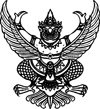 ประกาศ องค์การบริหารส่วนตำบลช่อระกาเรื่อง สอบราคาจ้างก่อสร้างถนนคสล.สายบ้านช่อพัฒนา-สามแยกช่อระกา (เชื่อมถนนเดิม) บ้านช่อพัฒนาหมู่ที่ ๘             องค์การบริหารส่วนตำบลช่อระกามีความประสงค์จะ สอบราคาจ้างก่อสร้างถนนคสล.สายบ้านช่อพัฒนา-สามแยกช่อระกา (เชื่อมถนนเดิม) บ้านช่อพัฒนาหมู่ที่ ๘ ราคากลางของงานก่อสร้างในการสอบราคาครั้งนี้เป็นเงินทั้งสิ้น ๒๐๓,๐๐๐.๐๐ บาท (สองแสนสามพันบาทถ้วน)          ผู้มีสิทธิเสนอราคาจะต้องมีคุณสมบัติ ดังต่อไปนี้                   ๑. เป็นผู้มีอาชีพรับจ้างงานที่สอบราคาจ้าง ซึ่งมีผลงานก่อสร้างประเภทเดียวกัน ในวงเงินไม่น้อยกว่า ๑๐๑,๕๐๐.๐๐ บาท
                   ๒. ไม่เป็นผู้ที่ถูกระบุชื่อไว้ในบัญชีรายชื่อผู้ทิ้งงานของทางราชการและได้แจ้งเวียนชื่อแล้ว
                   ๓. ไม่เป็นผู้ได้รับเอกสิทธิ์หรือความคุ้มกัน ซึ่งอาจปฏิเสธไม่ยอมขึ้นศาลไทย เว้นแต่รัฐบาลของผู้เสนอราคาได้มีคำสั่งให้สละสิทธิ์ความคุ้มกันเช่นว่านั้น
                   ๔. ไม่เป็นผู้มีผลประโยชน์ร่วมกันกับผู้เสนอราคารายอื่นที่เข้าเสนอราคาให้แก่องค์การบริหารส่วนตำบลช่อระกา ณ  วันประกาศสอบราคา หรือไม่เป็นผู้กระทำการอันเป็นการขัดขวางการแข่งขันราคาอย่างเป็นธรรมในการสอบราคาจ้างครั้งนี้          กำหนดดูสถานที่ก่อสร้างในวันที่ ๔ กันยายน ๒๕๕๖ ตั้งแต่เวลา ๐๘.๓๐ น. ถึงเวลา ๑๖.๓๐ น. ณ บ้านช่อพัฒนา หมู่ที่ ๘          กำหนดยื่นซองสอบราคา ในวันที่ ๒๓ สิงหาคม ๒๕๕๖ ถึงวันที่ ๕ กันยายน ๒๕๕๖ ตั้งแต่เวลา ๐๘.๓๐ น. ถึงเวลา ๑๖.๓๐ น. ณ องค์การบริหารส่วนตำบลช่อระกา ๒๓ สิงหาคม ถึง ๔ กันยายน ๒๕๕๖ศูนย์ข้อมูลข่าวสารการจัดซื้อจัดจ้างระดับอำเภอ(อำเภอบ้านเหลื่อมชั้น๑) วันที่ ๕ กันยายน ๒๕๕๖ และกำหนดเปิดซองใบเสนอราคาในวันที่ ๖ กันยายน ๒๕๕๖ ตั้งแต่เวลา ๑๐.๐๐ น. เป็นต้นไป          ผู้สนใจติดต่อขอรับเอกสารสอบราคาจ้าง   ได้ที่ องค์การบริหารส่วนตำบลช่อระกา ราคาชุดละ ๑,๐๐๐ บาท ในวันที่ ๒๓ สิงหาคม ๒๕๕๖ ถึงวันที่ ๕ กันยายน ๒๕๕๖ ตั้งแต่เวลา ๐๘.๓๐ น. ถึงเวลา ๑๖.๓๐ น.  ดูรายละเอียดได้ที่เว็บไซต์ www.chaoraka.go.th หรือสอบถามทางโทรศัพท์หมายเลข ๐-๔๔๗๕-๖๒๘๕ ในวันและเวลาราชการ                                                                                                       ประกาศ ณ วันที่   ๒๓  สิงหาคม  ๒๕๕๖